Publicado en Madrid el 05/10/2022 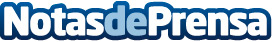 La Casa Desenchufada de Grupo Index, Premio Nacional de Investigación ‘Isaac Peral’ 2022La primera promoción inmobiliaria de España y probablemente de toda Europa, 100% desenchufada de la red eléctrica de Index, se ha alzado con el Premio Nacional de Investigación ‘Isaac Peral 2022’. Un hito histórico en la construcción residencial por su ahorro y eficiencia energéticaDatos de contacto:Teresa Serrano 609 109 426Nota de prensa publicada en: https://www.notasdeprensa.es/la-casa-desenchufada-de-grupo-index-premio Categorias: Nacional Inmobiliaria Sociedad Ecología Nombramientos Sostenibilidad Premios Construcción y Materiales http://www.notasdeprensa.es